HOW TO ORDER THE FORMATTED UK CAA PART 21Please just complete the form, below, and e-mail it to: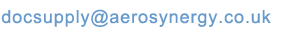 Aerosynergy will send you a link to download the document from a Drop-Box and attach an invoice.Please pay the invoice by BACS within 30 days and be sure to give the invoice reference (in the format INV-DOC-XXXX) with the payment.ORDER FORMAerosynergy will Endeavor to respond to your e-mail within a few days.UPDATESAny errors or omissions noted or reported will be updated as an alpha issue change (issue 1 would become 1a, for example). Existing customers will be able to access the corrected issue free via the link sent.Future updates issued by the CAA to their regulation and AMC/GM will be incorporated as a numeric issue change and offered for sale.FUTURE DOCUMENTSIf the demand appears to be there, Aerosynergy is considering offering the same for Part 145. It would be a lot of work to prepare so do let me know if you might be interestedFEEDBACKIf you should find any errors or omissions in Aerosynergy documents, please let us know by e-mailing your comments to: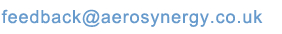 ENDSTo Aerosynergy Ltd  To Aerosynergy Ltd  To Aerosynergy Ltd  Please send me the following formatted Pdf document:Please send me the following formatted Pdf document:DocumentUK Law (EU) 748/2012 (Part 21) consolidated with the AMC/GMUK Law (EU) 748/2012 (Part 21) consolidated with the AMC/GMUK Law (EU) 748/2012 (Part 21) consolidated with the AMC/GMUK Law (EU) 748/2012 (Part 21) consolidated with the AMC/GMDocument issue 1UK LAW (EU) 748/2012 Annex 1 (Part 21 Published 30/3/2021 UK LAW (EU) 748/2012 Annex 1 (Part 21 Published 30/3/2021 UK AMC and GM (form of EASA AMC and GM current and applicable on 31 December 2020, adopted by CAA on 1 January 2021 Your Contact DetailsYour Contact DetailsNameNameYour Contact DetailsYour Contact DetailsE-mail (to which the link plus invoice will be sent)E-mail (to which the link plus invoice will be sent)Your Contact DetailsYour Contact DetailsAccounts e-mail to whom the invoice should be copied (if applicable)Accounts e-mail to whom the invoice should be copied (if applicable)Your Contact DetailsYour Contact DetailsCompany Name(if applicable)Company Name(if applicable)CostCost£100 plus VAT£100 plus VAT£100 plus VATPurchase Order No (if so required by your accounts)Purchase Order No (if so required by your accounts)Date of OrderDate of Order